Publicado en Madrid, España. el 20/04/2017 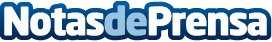 Festival Literania 2017 nace para promover la lectura y apoyar a los escritores emergentesCon el firme propósito de apoyar a los escritores nóveles y fomentar la lectura, se celebrará en Madrid, el Festival Literania 2017, una interesante propuesta concebida para fusionar diferentes expresiones de la cultura, en un solo evento, donde la literatura será la gran protagonistaDatos de contacto:Pierre Monteagudo ConsoniResponsable de Medios+34674596894Nota de prensa publicada en: https://www.notasdeprensa.es/festival-literania-2017-nace-para-promover-la Categorias: Literatura Madrid Eventos http://www.notasdeprensa.es